Инвестиционная площадка № 67-10-701. Месторасположение:- Смоленская область, п. Кардымово, ул. Спортивная, д. 4;- расстояние до г. Москвы: 350 км;- расстояние до г. Смоленска: 30 км;-расстояние п. Кардымово: 500 м.2. Характеристика участка:- площадь – 2,66 га;-категория земель – земли населенных пунктов;- форма собственности – муниципальная.3. Подъездные пути:- автодорога «Смоленск – Вязьма - Зубцов» 1 км- автодорога «Минск - Москва» - 17 км- железная дорога Москва – Западная Европа – 2,0 км4. Инженерные коммуникации:- газоснабжение – ориентировочное расстояние 1200,0 км;- электроснабжение – ориентировочное расстояние 16,8 км;-  водоснабжение – есть.5. Условия предоставления:Реконструкция и эксплуатация спортивно-досугового комплекса на основе концессии.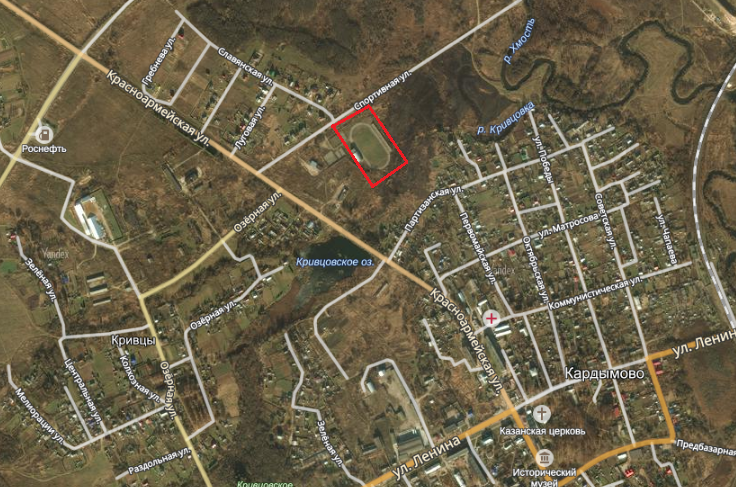 